ПРАВИТЕЛЬСТВО НОВОСИБИРСКОЙ ОБЛАСТИПОСТАНОВЛЕНИЕот 5 марта 2015 г. N 81-пОБ ОБЕСПЕЧЕНИИ ПИТАНИЕМ НА ЛЬГОТНЫХ УСЛОВИЯХ ОБУЧАЮЩИХСЯМУНИЦИПАЛЬНЫХ ОБЩЕОБРАЗОВАТЕЛЬНЫХ ОРГАНИЗАЦИЙ, РАСПОЛОЖЕННЫХНА ТЕРРИТОРИИ НОВОСИБИРСКОЙ ОБЛАСТИ, - ДЕТЕЙИЗ МНОГОДЕТНЫХ И МАЛОИМУЩИХ СЕМЕЙВ соответствии с Федеральным законом от 29.12.2012 N 273-ФЗ "Об образовании в Российской Федерации", Законами Новосибирской области от 05.07.2013 N 361-ОЗ "О регулировании отношений в сфере образования в Новосибирской области" и от 06.10.2010 N 533-ОЗ "О социальной поддержке многодетных семей на территории Новосибирской области" Правительство Новосибирской области постановляет:1. Установить:1) Порядок и условия обеспечения питанием на льготных условиях обучающихся муниципальных общеобразовательных организаций, расположенных на территории Новосибирской области, - детей из многодетных и малоимущих семей согласно приложению к настоящему постановлению;(в ред. постановления Правительства Новосибирской области от 21.06.2016 N 173-п)2) утратил силу. - Постановление Правительства Новосибирской области от 21.06.2016 N 173-п.2. Признать утратившими силу:1) постановление Правительства Новосибирской области от 02.08.2011 N 331-п "Об утверждении долгосрочной целевой программы "Совершенствование организации школьного питания в Новосибирской области на 2012 - 2016 годы";2) постановление Правительства Новосибирской области от 20.02.2012 N 105-п "Об утверждении Порядка финансирования мероприятий, предусмотренных долгосрочной целевой программой "Совершенствование организации школьного питания в Новосибирской области на 2012 - 2016 годы", и установлении Условий предоставления и расходования субсидий местным бюджетам из областного бюджета Новосибирской области на реализацию мероприятий долгосрочной целевой программы "Совершенствование организации школьного питания в Новосибирской области на 2012 - 2016 годы";3) постановление Правительства Новосибирской области от 16.07.2012 N 345-п "О внесении изменений в постановление Правительства Новосибирской области от 02.08.2011 N 331-п";4) постановление Правительства Новосибирской области от 21.01.2013 N 10-п "Об установлении Порядка обеспечения питанием на льготных условиях обучающихся, воспитанников областных государственных общеобразовательных учреждений из многодетных и малоимущих семей и дополнительного финансирования мероприятий по организации питания обучающихся, воспитанников муниципальных общеобразовательных учреждений из многодетных и малоимущих семей";5) постановление Правительства Новосибирской области от 09.04.2013 N 130-п "О внесении изменений в постановление Правительства Новосибирской области от 20.02.2012 N 105-п";6) постановление Правительства Новосибирской области от 15.04.2013 N 157-п "О внесении изменений в постановление Правительства Новосибирской области от 02.08.2011 N 331-п";7) постановление Правительства Новосибирской области от 05.11.2013 N 469-п "О внесении изменений в постановление Правительства Новосибирской области от 02.08.2011 N 331-п";8) постановление Правительства Новосибирской области от 09.12.2013 N 542-п "О внесении изменений в постановление Правительства Новосибирской области от 21.01.2013 N 10-п";9) постановление Правительства Новосибирской области от 18.02.2014 N 65-п "О внесении изменений в постановление Правительства Новосибирской области от 21.01.2013 N 10-п";10) постановление Правительства Новосибирской области от 20.02.2014 N 69-п "Об утверждении Порядка финансирования мероприятия, предусмотренного долгосрочной целевой программой "Совершенствование организации школьного питания в Новосибирской области на 2012 - 2016 годы", и установлении условий предоставления и расходования субсидий местным бюджетам из областного бюджета Новосибирской области на реализацию мероприятия, предусмотренного долгосрочной целевой программой "Совершенствование организации школьного питания в Новосибирской области на 2012 - 2016 годы";11) постановление Правительства Новосибирской области от 25.12.2014 N 525-п "О внесении изменений в постановление Правительства Новосибирской области от 02.08.2011 N 331-п".3. Контроль за исполнением настоящего постановления возложить на заместителя Губернатора Новосибирской области Нелюбова С.А.(в ред. постановлений Правительства Новосибирской области от 21.06.2016 N 173-п, от 04.12.2018 N 505-п)Губернатор Новосибирской областиВ.Ф.ГОРОДЕЦКИЙПриложениек постановлениюПравительства Новосибирской областиот 05.03.2015 N 81-пПОРЯДОК И УСЛОВИЯОБЕСПЕЧЕНИЯ ПИТАНИЕМ НА ЛЬГОТНЫХ УСЛОВИЯХ ОБУЧАЮЩИХСЯМУНИЦИПАЛЬНЫХ ОБЩЕОБРАЗОВАТЕЛЬНЫХ ОРГАНИЗАЦИЙ, РАСПОЛОЖЕННЫХНА ТЕРРИТОРИИ НОВОСИБИРСКОЙ ОБЛАСТИ, - ДЕТЕЙИЗ МНОГОДЕТНЫХ И МАЛОИМУЩИХ СЕМЕЙ1. Настоящий Порядок регламентирует обеспечение питанием на льготных условиях детей из многодетных и малоимущих семей, обучающихся в муниципальных общеобразовательных организациях, расположенных на территории Новосибирской области (далее соответственно - льготное питание, обучающийся, муниципальная общеобразовательная организация), в соответствии с Законами Новосибирской области от 05.07.2013 N 361-ОЗ "О регулировании отношений в сфере образования в Новосибирской области" и от 06.10.2010 N 533-ОЗ "О социальной поддержке многодетных семей на территории Новосибирской области".2. Льготное питание предоставляется муниципальной общеобразовательной организацией по месту обучения обучающегося.3. Льготное питание предоставляется муниципальными общеобразовательными организациями из расчета на одного обучающегося в день:в возрасте от 7 до 11 лет - 62,00 рубля;в возрасте от 11 лет и старше - 73,00 рубля.(п. 3 в ред. постановления Правительства Новосибирской области от 29.08.2022 N 412-п)4. Льготное питание предоставляется в дни фактического посещения обучающимся муниципальной общеобразовательной организации.5. Льготное питание предоставляется в заявительном порядке. Обучающимся, одновременно относящимся к нескольким категориям лиц, имеющих право на бесплатное питание или питание на льготных условиях, питание предоставляется по одному из оснований в соответствии с заявлением.(п. 5 в ред. постановления Правительства Новосибирской области от 29.08.2022 N 412-п)6. Условием обеспечения льготным питанием является предоставление по месту обучения следующих документов:1) заявление обучающегося, одного из родителей (законных представителей) несовершеннолетнего обучающегося об обеспечении льготным питанием;2) документ, подтверждающий статус многодетной и (или) малоимущей семьи.7. Решение об обеспечении льготным питанием оформляется локальным нормативным актом муниципальной общеобразовательной организации.8. Льготное питание предоставляется с 1 числа месяца, следующего за месяцем представления обучающимся, одним из родителей (законных представителей) несовершеннолетнего обучающегося документов, предусмотренных пунктом 6 настоящего Порядка.9. Родители (законные представители) несовершеннолетнего обучающегося обязаны в письменной форме извещать руководителя муниципальной общеобразовательной организации о наступлении обстоятельств, влекущих изменение или прекращение прав обучающихся на обеспечение льготным питанием, не позднее двух недель с момента наступления таких обстоятельств.10. В случае изменения или прекращения права на обеспечение льготным питанием питание прекращается с 1 числа месяца, следующего за месяцем наступления таких обстоятельств.11. На основании заявления обучающегося, одного из родителей (законных представителей) несовершеннолетнего обучающегося льготное питание заменяется на обед из меню блюд свободного выбора для реализации на платной основе, с условием доплаты разницы в стоимости таких обедов за счет средств родителей.12. Обеспечение льготным питанием обучающихся муниципальных общеобразовательных организаций за счет средств областного бюджета Новосибирской области осуществляется в пределах бюджетных ассигнований и лимитов бюджетных обязательств, предусмотренных министерству образования Новосибирской области.(в ред. постановления Правительства Новосибирской области от 04.12.2018 N 505-п)13. Муниципальная общеобразовательная организация несет ответственность за нецелевое использование бюджетных средств в соответствии с законодательством Российской Федерации.Приложение N 2к постановлениюПравительства Новосибирской областиУСЛОВИЯПРЕДОСТАВЛЕНИЯ И РАСХОДОВАНИЯ СУБСИДИЙ ИЗ ОБЛАСТНОГО БЮДЖЕТАНОВОСИБИРСКОЙ ОБЛАСТИ МЕСТНЫМ БЮДЖЕТАМ МУНИЦИПАЛЬНЫХ РАЙОНОВ(ГОРОДСКИХ ОКРУГОВ) НОВОСИБИРСКОЙ ОБЛАСТИ НА ОБЕСПЕЧЕНИЕПИТАНИЕМ НА ЛЬГОТНЫХ УСЛОВИЯХ ОБУЧАЮЩИХСЯ МУНИЦИПАЛЬНЫХОБЩЕОБРАЗОВАТЕЛЬНЫХ ОРГАНИЗАЦИЙ, РАСПОЛОЖЕННЫХНА ТЕРРИТОРИИ НОВОСИБИРСКОЙ ОБЛАСТИ, - ДЕТЕЙИЗ МНОГОДЕТНЫХ И МАЛОИМУЩИХ СЕМЕЙУтратили силу. - Постановление Правительства Новосибирской области от 21.06.2016 N 173-п.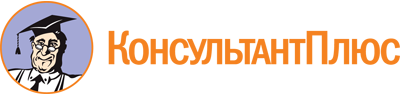 Постановление Правительства Новосибирской области от 05.03.2015 N 81-п
(ред. от 29.08.2022)
"Об обеспечении питанием на льготных условиях обучающихся муниципальных общеобразовательных организаций, расположенных на территории Новосибирской области, - детей из многодетных и малоимущих семей"Документ предоставлен КонсультантПлюс

www.consultant.ru

Дата сохранения: 28.09.2022
 Список изменяющих документов(в ред. постановлений Правительства Новосибирской областиот 02.06.2015 N 210-п, от 21.06.2016 N 173-п, от 11.10.2017 N 387-п,от 04.12.2018 N 505-п, от 09.12.2019 N 467-п, от 21.02.2022 N 55-п,от 29.08.2022 N 412-п)Список изменяющих документов(в ред. постановлений Правительства Новосибирской областиот 21.06.2016 N 173-п, от 11.10.2017 N 387-п, от 04.12.2018 N 505-п,от 09.12.2019 N 467-п, от 21.02.2022 N 55-п, от 29.08.2022 N 412-п)